         Инвестиционные площадки Краснодарского края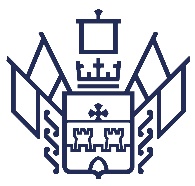 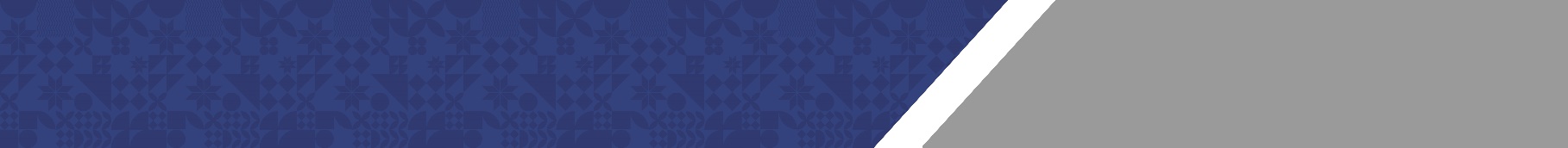        Строительство рынка
   Общее описание и расположение участка               Калининский район                                                                                                                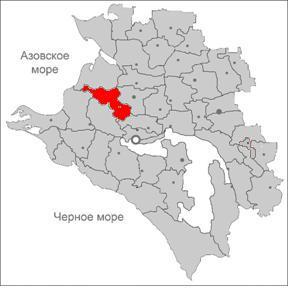 Инфраструктурное обеспечение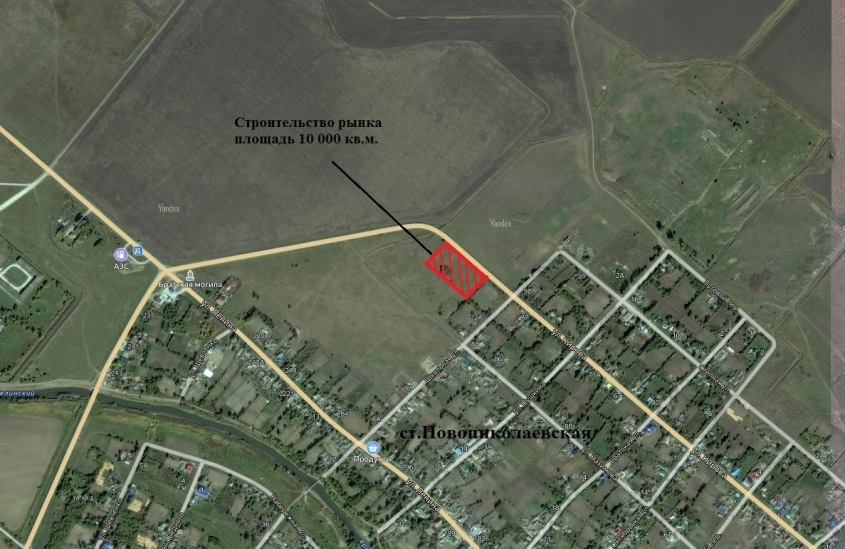 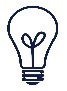 cт-ца Новониколаевская                                                                                       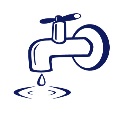 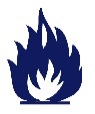 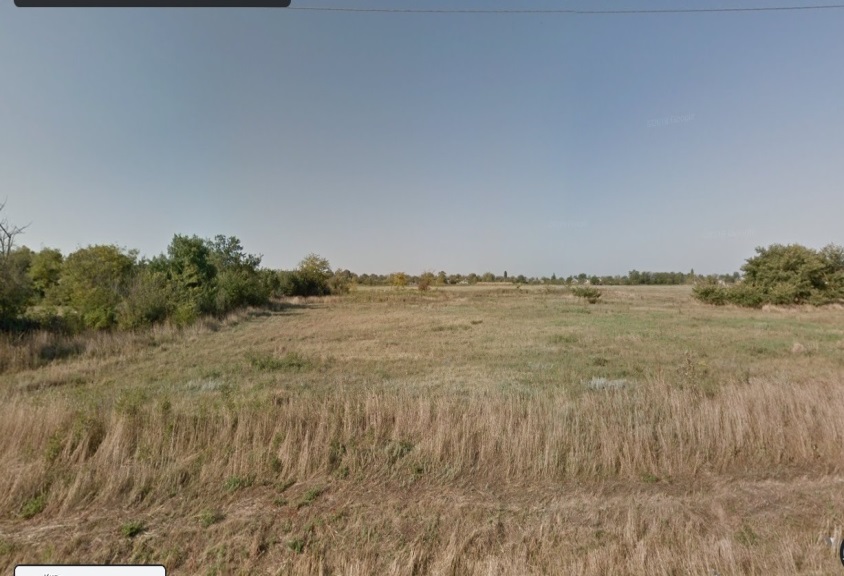 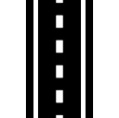 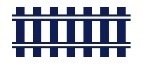 1Контактные данныеАдрес: 353784 Краснодарский край, ст.Новониколаевская, ул.КироваКадастровый номер участка: 23:10:02 02 001 Площадь: 1,0 гаКатегория земель: земли населенных пунктовВид разрешенного использования: Под размещение объекта дорожного сервисаИнформация о собственнике: муниципальная собственность, правообладатель – администрация муниципального образования Калининский район                                      Администрация муниципального образования Калининский район353780, Краснодарский край, ст.Калининская, ул.Ленина, 147                                                              Телефон/факс: (86163) 2-14-56/2-20-22. Электронный адрес: kalininsky@mo.krasnodar.ru